Pressmeddelande
Stockholm 2009-05-05Utbudet i april på stabil nivåGenomsnittet i utbudet av villor och bostäder till salu på Hemnet under april månad är bara 1 % högre jämfört med samma period 2008, enligt den senaste utbudsstatistiken från Hemnet. Utbudet av bostäder till salu ökar generellt, vilket följer den sedvanliga säsongsvariationen. Men utbudet av bostadsrätter ökar marginellt i Skåne jämfört med mars månad i år och i Västra Götaland noteras en minskning i utbudet av bostadsrätter med ca 5 % under samma period.Hemnets utbudsstatistik är en sammanställning av genomsnittet av de bostadsrätter och villor som funnits till försäljning på hemnet.se under en månad.För mer information om hur utbudsstatistiken utvecklas på läns- och kommunnivå besök: www.hemnet.se/statistikKontaktperson: 
Ewa Sjögren, 
marknadsansvarig, Hemnet
Tel: 0734-22 43 47
E-post: ewa@hemnet.seOm Hemnetwww.hemnet.se ägs av Fastighetsmäklarförbundet FMF, Swedbank Fastighetsbyrå, Mäklarsamfundet Bransch, Svensk Fastighetsförmedling, Dagens Nyheter och Göteborgsposten. Hemnet startades 1998 och är nu 11 år senare en av Sveriges populäraste sajter. Intresset för bostäder och boende är större än någonsin och besökstrafiken på Hemnet ökar lavinartat och ligger nu på över 1.000.000 unika besökare per vecka. Enligt en undersökning från september 2008 besöker 54 % av alla svenskar i åldrarna 20-79 år regelbundet Hemnet.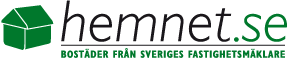 Totalt villor och bostadsrätterTotalt villor och bostadsrätterTotalt villor och bostadsrätterTotalt villor och bostadsrätterTotalt villor och bostadsrätterAprilLANDETSTHLMSKÅNEV GÖTAL200427 9637 2733 6203 931200529 6627 9394 3303 748200624 9175 5253 6593 310200727 5516 1293 9873 699200832 4837 5235 5224 390200933 6397 6885 9744 391BostadsrätterBostadsrätterBostadsrätterBostadsrätterBostadsrätterAprilLANDETSTHLMSKÅNEV GÖTAL20047 7263 9541 02880320059 1154 1491 62588120067 2492 5851 11591020078 0373 0521 1041 066200811 7684 4432 0841 590200912 1404 8352 0891 505VillorVillorVillorVillorVillorAprilLANDETSTHLMSKÅNEV GÖTAL200411 4941 5031 6191 775200511 5891 6351 6951 67720069 8161 1721 5631 404200710 5231 3091 6421 464200811 7341 6152 2151 643200912 8091 6592 5491 730